CARY CHRISTIAN CENTERPhone: (662) 873-4593154 Cottonwood Street, Cary, Mississippi 39054www.carychristiancenter.orgHours of Operation: 8:30am-5pm (Mon-Fri)Community ServicesParent Child MinistryPrenatal ClassesHome VisitsParenting ClassesThrift StoreCENTRAL MS PREVENTION SERVICESPhone: (601) 501-15302406 Grove Street, Vicksburg, MS 39183Hours of Operation: 8am-5pm (Mon-Fri)Providing academic support to at-risk studentsSummer Leadership CampAfter School TutorialHomework AssistanceCHRISTIAN VOLUNTEER SERVICESPhone (601) 437-8529208 Oak Street, Port Gibson, MS 39150Hours of Operation: 9am-4pm (Mon-Fri)Emergency Assistance for Claiborne CountyHome RepairElder SupportFood PackagesBack to School SuppliesCOMMUNITY COUNCIL Phone: (601) 638-74413420 Wisconsin Ave., Vicksburg, MS 39180Hours of Operation: 8am-4pm (Mon-Fri)Serving Warren County SeniorsCase ManagementMeals on WheelsTransportationHomemakerElder Abuse PreventionOmbudsmanGOOD SHEP HERD COMMUNITY CENTERPhone: (601) 636-7687629 Cherry Street, Vicksburg, MS 39183Hours of Operation: 8am-4pm (Mon-Fri)Facebook/Good-Shepard-Community-CenterCommunity ServicesDaycare for Preschoolers, Afterschool TutoringFree Medical ClinicLiteracy Thanksgiving Baskets Christmas Help for NeedySocial GracesGRACE CHRISTIAN COUNSELING Phone: (601) 636-57031414 Cherry Street, Vicksburg, MS 39180gracechristiancounselingcenter.comFacebook: GraceChristianCounselingCenterHours of Operation: 8am-5pm (Mon-Fri)Client-Centered Therapy Depression and suicidal feelingsDrug and alcohol addiction Self-esteem and self-image Personality disordersMarital and relationship conflictsEating disordersUNITED WAY OF WEST CENTRAL MISSISSIPPIPhone (601) 636-1733920 South Street, Vicksburg, MS 39180www.unitedwayvicksburg.org Hours of Operation: 8am-5pm M-FCommunity ServicesTransient Essential Needs PacketL.E.A.R.N ProgramExcel by 5 CoalitionCampaign for Grade Level ReadingDisaster ReliefHAVEN HOUSE FAMILY SHELTERPhone: (601) 638-0021 M-F 8am-5pmwww.myhavenhouse.orgFacebook:Haven-House-Family-ShelterHours of Operation: 24 hours, 7 days a weekCrisis Line (601) 638-0555 / 800-898-0860Domestic Violence Prevention24-hour crisis lineSafety planningEmergency shelter and transitional housing, food & clothing,Group and individual counselingCase managementTherapeutic childcareCourt advocacyOff-site counselingMAGNOLIA SPEECH SCHOOLPhone: (601) 922-5530733 N Flag Chapel Road, Jackson, MS 39209www.magnoliaspeechschool.orgFacebook: Magnolia-Speech-SchoolHours of Operation: 8am – 4pm (Mon-Fri)Assists children with communication disordersEarly Intervention Parent-Infant Outreach ProgramAuditory/Oral Classrooms for Preschool and Elementary Hackett-Bower Clinic for Hearing ImpairedLanguage Disorders DepartmentMIDD-WEST MS INDUSTRIES FOR DEVELOPMENTALLY DISABLEDPhone (601) 638-2761100 Smokey Lane, Vicksburg, MS 39180https://www.facebook.com/MIDD-WESTHours of Operation: 7:30am- 4:30pm (Mon-Fri)Serving the handicapped adult population of Warren County.  TransportationRehabilitation, Employment & Skills TrainingSheltered WorkshopCommunity Job PlacementDevelopmental Services THE SALVATION ARMYPhone (601) 456-4444530 Mission 66, Vicksburg, MS 39180www.facebook.com/SalvationArmyVicksburgHours of Operation: 9am--3:30pm (Mon-Fri)Social ServicesEmergency & Disaster AssistanceFood, Clothing, FurnitureUtility AssistanceSoup KitchenTransportationThrift Store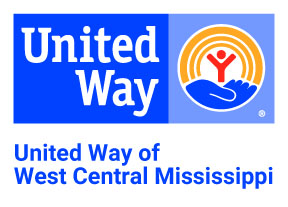 VICKSBURG CHILD & PARENT CENTERPhone (601) 634-05573530A Suite 6 Manor Drive, Vicksburg, MS 39180http://capcenter.netHours of Operation: 8am-4:30pm (Mon-Fri)Child Abuse Prevention ServicesYouth MentoringParenting and Parent Aide ClassesCASA (Court Appointed Special Advocates)Prevention ServicesFamily AssistanceVICKSBURG FAMILY DEVELOPMENTPhone (601) 638-13361205 Monroe Street, Vicksburg, MS 39180 www.facebook.com/vicksburgfamilydevelopmentHours of Operation: 8am-4:30pm (Mon-Fri)Youth and Parent ServicesMentoring ProgramsPrenatal and Parenting ClassesHome VisitsPreschool Education ProgramAlcohol & Drug Abuse PreventionTutorial & Homework AssistanceWARREN COUNTY CHILDREN’S SHELTERPhone (601) 634-0640 www.mycanopy.org Hours of Operation: 24 hours, 7 days a weekEmergency Shelter for Children in CrisisServing Abused, Neglected, Runaway or Homeless Youth Ages 0-17 YarsNational Safe PlaceMedical, Dental & Eye ExamsPsychological EvaluationCase ManagementCrisis CounselingFamily PreservationAftercare ServicesWarren County Habitat for HumanityPhone (601)-634-6633PO Box 541, Vicksburg, MS 39181Web:  http://warrencountyhabitat.comVolunteer Housing MinistryBuilding HomesRenovating HomesLegal and Taxpayer Support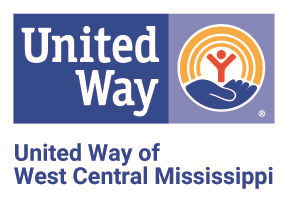 YMCA (Junius Ward Johnson Memorial)Phone (601) 638-1071267 YMCA Place, Vicksburg, MS 39183Hours of Operation: 8am-5pm (Mon-Fri)www.vicksburgymca.comWarner-Tully Camp
5184 Y Camp Road, Port Gibson, MS 39150Day and Resident Summer CampingYouth and Adult ProgramsPreschool and After School ChildcareYouth Sports and Recreational AquaticsDay Summer CampAdult and Youth Fitness and Recreational Activities